4.1 SCHÉMA KOTELNY BUDERUS: https://www.buderus.com/cz/cs/1. Pro partnery – pro projektanty  2. Hydraulická schémata  nástěnné kotle (PDF, DWG) jako vzorový použijte 1009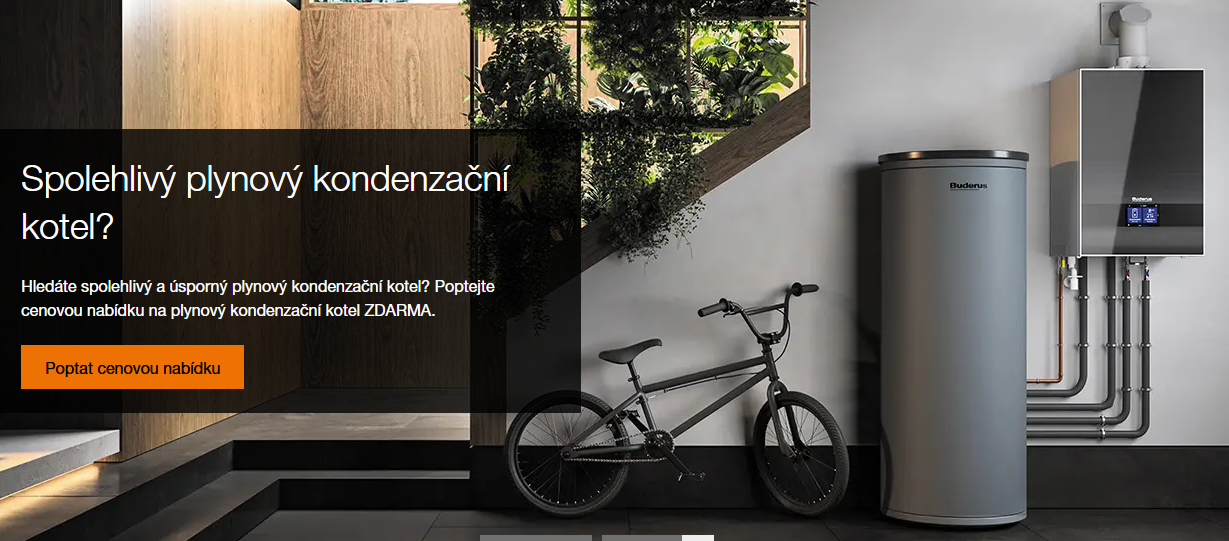 Úkol: Do výkresu dokreslete chybějící armatury:	- označeno fialovou barvou 	- před rozdělovač a sběrač KK	- před stanici ohřevu TV KK	- na rozdělovač a sběrač KK + T +M + VK	- k ohřívači teplé vody doplnit  armatury k cirkulaci 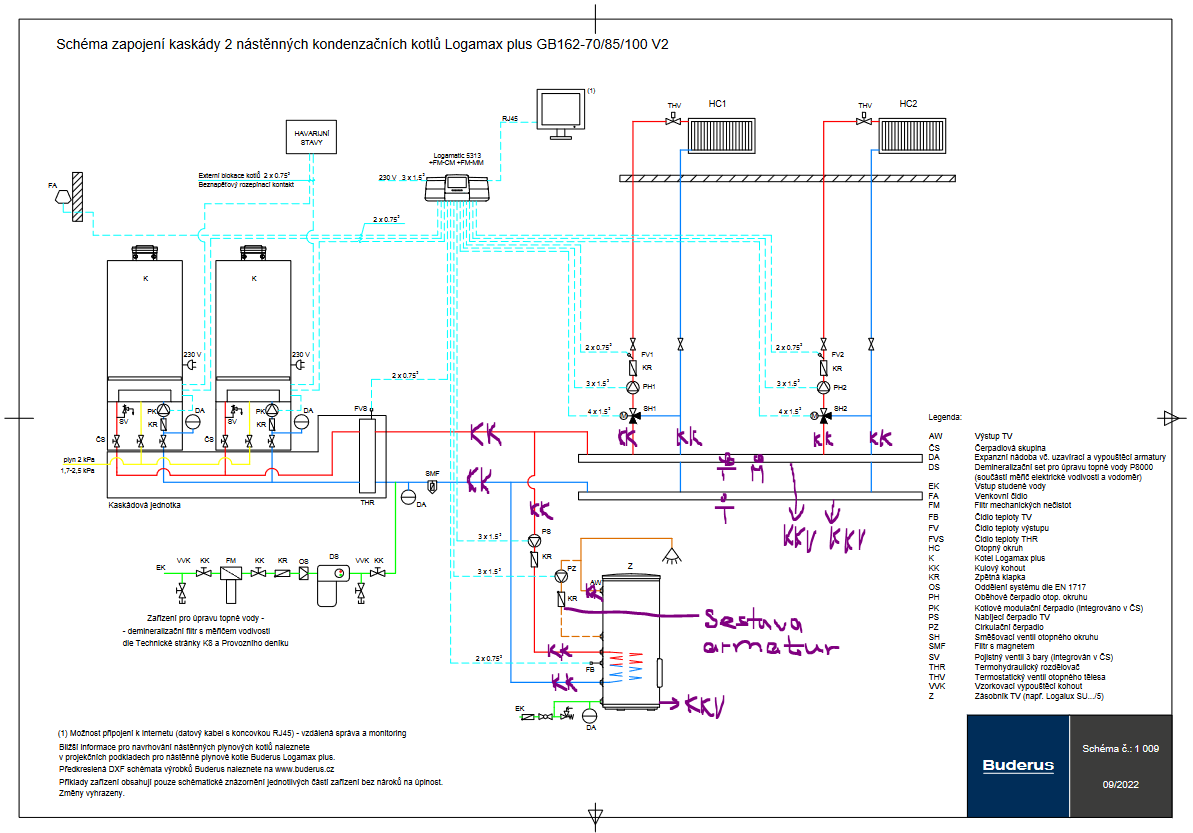 Schéma vysvětleno ve výuce.Razítko – viz 3. ročník KOC 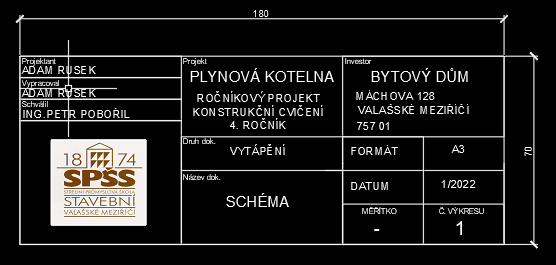 Pokud by byl problém s místem tak použijte zjednodušené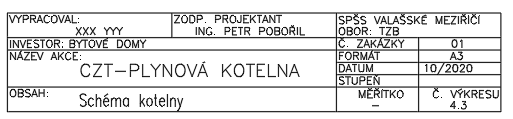 Armatury u ohřívače teplé vody (bojleru)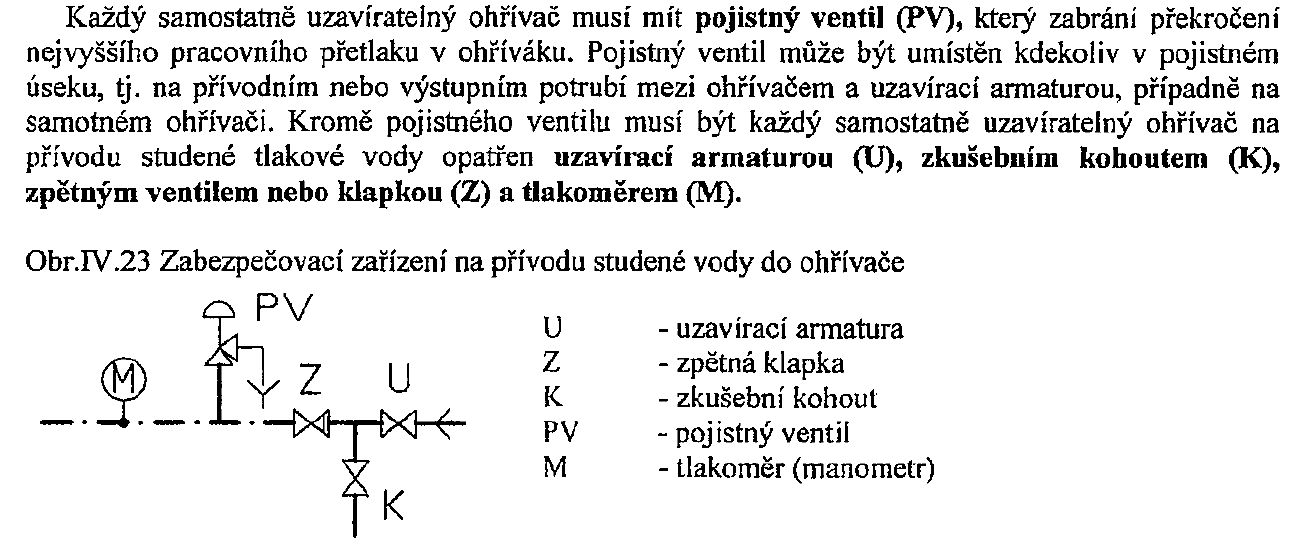 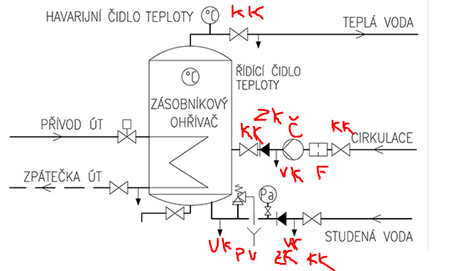 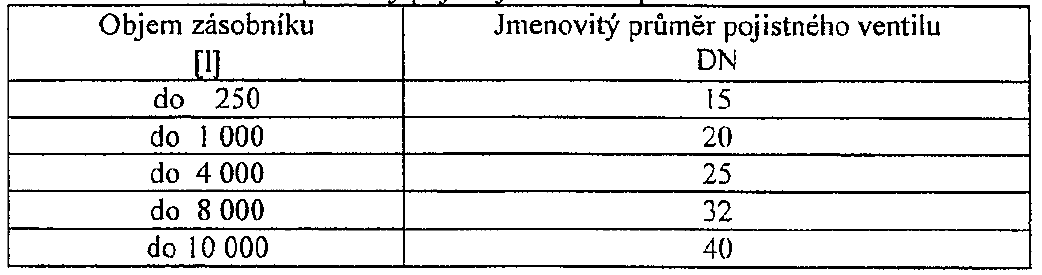 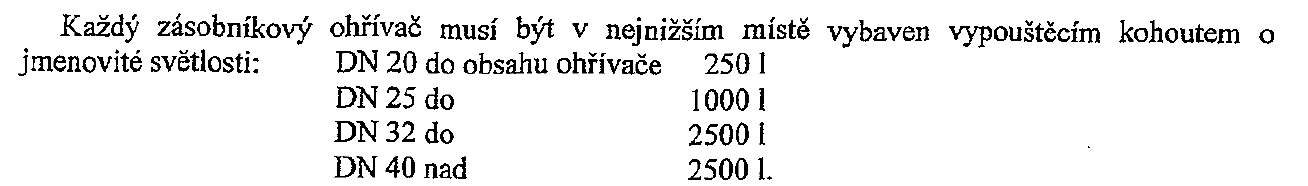 